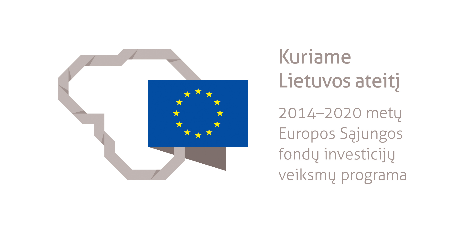 Projekto pavadinimas (paryškintas) (nebūtinai pilnas projekto pavadinimas, gali būti sutrumpintas, patrauklus skaitytojui) 

Projekto tikslas ir rezultatai, pagal kokią priemonę projektas įgyvendinamas (projekto Nr. nurodyti nebūtina).Projekto finansavimo šaltinis (pvz.: Projektas finansuojamas iš Europos regioninės plėtros fondo; Projektas finansuojamas iš Sanglaudos fondo).Projekto biudžetas, ES fondo skirta finansavimo suma. Projekto įgyvendinimo trukmė, partneriai (jei yra). Informacija apie įstaigos ar įmonės veiklą, kontaktiniai duomenys.